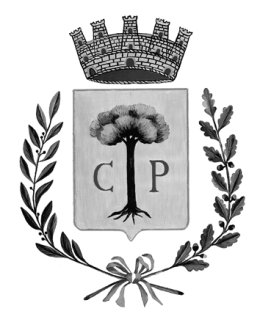 CITTA’  DI  COPERTINOProvincia di LecceAVVISO AI CONTRIBUENTI Rottamazione ingiunzioni di pagamento tributi minori.Iniziative del Comune di CopertinoIn applicazione della L. n° 225/16, che prevede la rottamazione delle cartelle esattoriale emesse anche per i tributi locali (ICI, TARSU, ecc.) questo Ente ha già attivato il procedimento per consentire ai cittadini di “rottamare” le ingiunzioni di pagamento notificate sino a tutto il 2016 per riscuotere i tributi non pagati a titolo di Tassa Occupazione Suolo Pubblico e Imposta Comunale Pubblicità, che il Comune gestisce in appalto a Concessionario (Andreani Tributi da Macerata).  Ed infatti già ieri la Commissione Ordinamento ha licenziato all’unanimità dei presenti lo schema di Regolamento per la definizione agevolata delle entrate comunali non riscosse a seguito della notifica di ingiunzioni di pagamento e sempre ieri il Presidente del Consiglio Comunale ha convocato per lunedì 30 gennaio la Conferenza dei Capigruppo per fissare la seduta  che esaminerà ed approverà il regolamento in questione entro la data fissata dalla legge del 1° febbraio p.v. La definizione agevolata consentirà di non pagare le sanzioni e gli interessi di mora, mentre rimangono a carico, in aggiunta al tributo non pagato, gli interessi da ritardata iscrizione al ruolo, gli importi maturati a titolo di aggio, da computare esclusivamente sugli interessi  e sul capitale, e le spese per le procedure esecutive e di notifica.Si rammenta infine che per accedere alla rottamazione delle cartelle esattoriali di Equitalia notificate sino a tutto il 2016 per Ici e Tarsu o altri tributi locali non occorre adottare alcun atto da parte del Comune, poiché prevista e disciplinata per legge: le istanze possono essere presentate sino al 31/3/2017 direttamente agli sportelli di Equitalia.   Copertino, 27/1/2017L’ASSESSORE AL BILANCIO 				 			IL SINDACORag. Guido De Carlo								Prof.ssa Sandrina Schito